Foro sobre cambio climático realizará Parlamento Amazónico14 de noviembre de 2014 a las 16:37El objetivo es establecer la posición del Parlamaz ante la Vigésima Convención Marco de las Naciones Unidas sobre el Cambio Climático (COP20), que se realizará del 1 al 12 de diciembre en la ciudad de Lima.Además, especialistas de la Autoridad Nacional del Agua, del Instituto de Investigaciones de la Amazonía Peruana, Ministerio del Ambiente, Ministerio de Salud y representantes de la Unión Europea en el Perú, brindarán información de cómo cuidar el medioambiente.En el evento participarán los parlamentarios bolivianos: Diputados Donato Callisaya, Virginia Ramírez, Ever Moya; y las Senadoras Mary Medina, Mirtha Da Costa, María Méndez; y de Venezuela el  Diputado Jesús Graterol, y la secretaria ejecutiva Tania Gómez.El foro internacional “Cambio climático e impacto en la biodiversidad de los países amazónicos”, se realizará el 19 de noviembre, a las 9:30 a.m., en el auditorio del Museo del Congreso y de la Inquisición (jirón Junín 548, cercado de Lima). Se entregarán certificados.Para mayor información e inscribirse pueden llamar a los teléfonos 311-7806 / 311-7695, o escribir a los correos electrónicos: smoscol@congreso.gob.pe / jrosales@congreso.gob.pe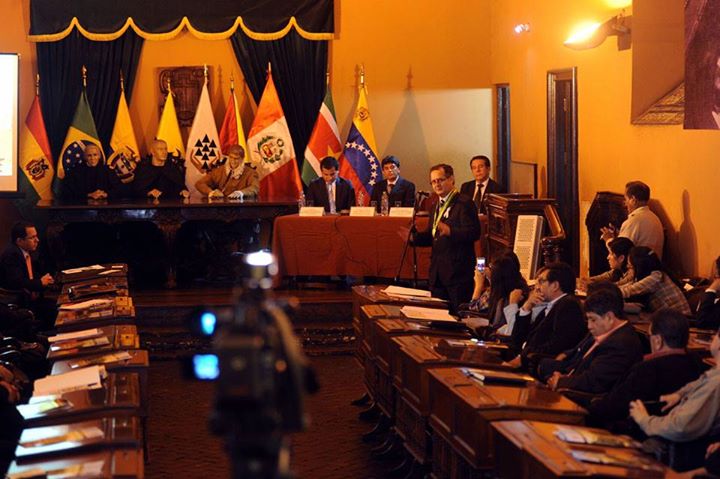 